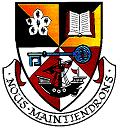 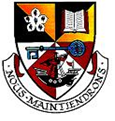 IntroductionThe Hillhead High School Physical Education Department continually strives to promote and achieve 100% participation across all P.E lessons and this policy seeks to ensure full, active and safe participation by pupils in all P.E activities.   PE kit within the Physical Education DepartmentWhy is P.E kit important?We believe our pupils should be dressed appropriately for every Physical Education / Dance lesson for a variety of reasons.Health & SafetyIt is vital that each pupil in our care is dressed correctly for the activity in which they are participating in.  Oversized t-shirts and shorts, along with inappropriate footwear (e.g. flat soled fashion trainers) pose potential hazards.  We want all our pupils to enjoy their Physical Education / Dance lessons in a safe environment.Creating a professional and positive learning environmentHaving a specified Physical Education kit available for each pupil and promoted by every member of staff in the P.E Department fosters a professional working environment.  Standard P.E kit / Dance uniform creates a positive learning environment and eliminates competition amongst pupils in regards to the latest fashion trends.  A class kitted out correctly and appropriately for the activity sets a positive tone for both learning and teaching.Fostering teamwork and school identityThe wearing of a standard P.E kit / Dance uniform promotes teamwork and identity across classes, year groups and the whole school community.  When participating in curricular, extra-curricular or representing the school in either local or national events, the wearing of appropriate P.E / Dance clothing fosters the idea of working together and sharing a common identity.Our Kit VisionMembers of staff within Hillhead High School Physical Education Department will continually promote and encourage 100% participation amongst all our pupils as we aim for all pupils to be dressed in official Hillhead High School P.E kit (Navy t-shirt/polo shirt, navy shorts, navy tracksuit bottoms if applicable and appropriate footwear).  Pupils participating in Dance Elective or Wider Achievement classes should wear the Hillhead High School Dance Uniform (long black lycra or loose leggings/jogging bottoms, short sleeve black t-shirt or leotard (optional), appropriate footwear should be either jazz shoes or sneakers)  Our P.E staff will endeavour to keep all pupils involved in the learning process alongside their classmates.  We will strive to ensure that each pupil is fully and appropriately equipped to participate to their maximum in lessons as we aim for the full, active and safe participation of all our pupils.Our P.E Kit / Dance UniformOur official P.E kit and Dance uniform range is available from schoolwearmadeeasy.com which supplies official Hillhead High School P.E t-shirts, polo shirts, shorts, tracksuit bottoms and hooded tops.P.E KitNavy t-shirt / polo shirtNavy shortsNavy / black tracksuit bottoms / leggings (if applicable)Suitable sporting trainers / boots for outdoor activitiesDance UniformBlack long lycra or loose leggings / jogging bottoms.Black short sleeve t-shirt Black leotard (optional)Footwear should be either Jazz shoes or sneakersP.E Kit and Procedure GuidelinesPupils should wear our navy Hillhead High t-shirt or polo shirt.Pupils should wear our navy or dark coloured shorts of appropriate length for indoor activities.If participating in outdoor activities that can be impacted by the weather, pupils can wear appropriate tracksuit bottoms, top and rain jacket.  Suitable outdoor footwear should be worn (e.g.  football boots, trainers)If pupils are participating in either the Dance Elective or Wider Achievement class they must be dressed appropriately in line with the uniform outlined in this policy.If pupils do not bring shorts or t-shirts for indoor activities, freshly laundered kit will be supplied by the class teacher.If pupils have any issues regarding the wearing of shorts, then there must be communication from home via pastoral care.  Issues regarding body image etc. must be assessed on an individual basis and pupils should feel comfortable in order to participate in P.E.Pupils must bring in kit for each timetabled lesson regardless of whether they are participating or not.  A note from either a parent/carer or doctor should accompany any non-participation.Pupils should always be encouraged to participate and can still be assessed as a leader, helper, coach or official.  Pupils who are unable to fully participate should take an active part in certain aspects of the lesson.No football tops (domestic or international) are permitted.Long hair must be tied back on all occasions.In line with Glasgow City Council Education Services Safety File (2.3), all P.E staff should be aware that some cultures require particular garments to be worn to conform to their religious traditions and beliefs.  Satisfactory arrangements should be made for pupils involved to wear suitable clothing to ensure their safe participation in Physical Education.In line with Glasgow City Council Education Services File (2.7), all P.E staff should be aware that personal effects (e.g.  Jewellery, body piercings, items of religious significance, watches, hair slides and belts) constitute a hazard and may cause injury if worn whilst participating in Physical Education and must be removed.Procedures for non-kit bringingFailure to bring appropriate P.E kit on one occasion results in a verbal warning.Failure to bring appropriate P.E kit on two separate occasions results in a lunchtime detention by the class teacher.Failure to bring appropriate P.E kit on three separate occasions results in a lunchtime detention and issuing of a punishment exercise to be completed at home, signed by parent / carer and returned.Failure to bring appropriate P.E kit on four separate occasions results in a lunchtime detention and a letter home to parent / carer.Failure to bring appropriate P.E kit on five separate occasions results in a lunchtime detention and a phone call home to parent from the Principal Teacher.Failure to bring appropriate P.E kit on six occasions results in a lunchtime detention, phone call home from Principal Teacher and referral to Year Group Head.